MIKKELIN HIIPPAKUNNAN HIIPPAKUNTAPÄIVÄT 2021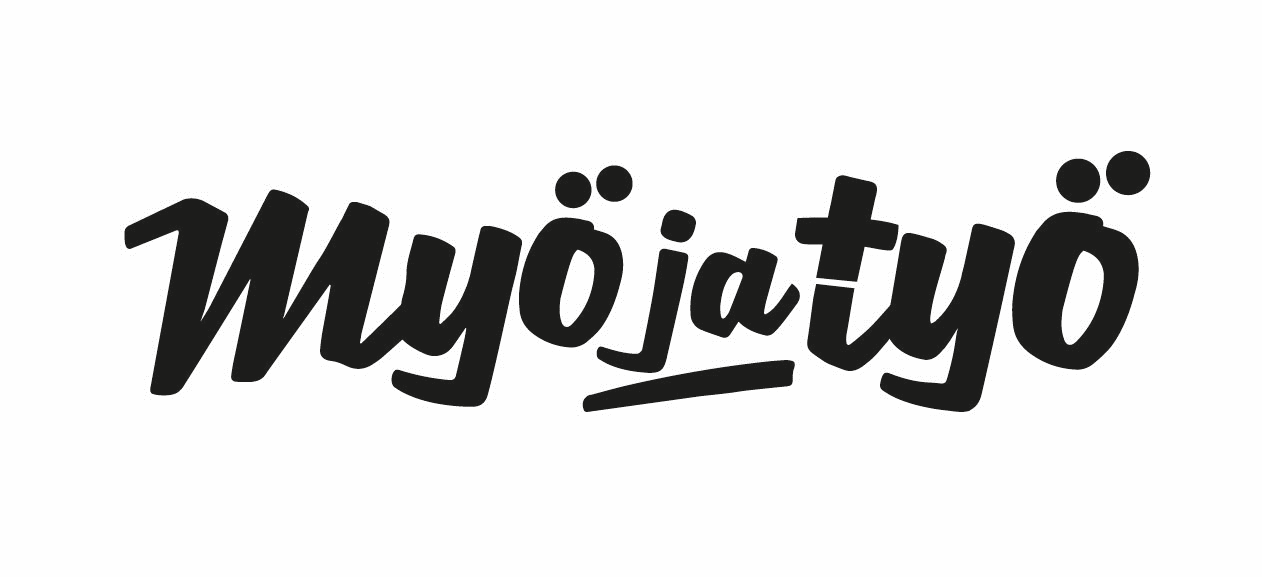 TOIVOOHJELMAKeskiviikko 29.9.202110:00	Toivon messu	Mikkelin tuomiokirkko, os. Ristimäenkatu 211:30	Lounas		Konsertti- ja kongressitalo Mikaeli, os. Sointukatu 113:00	Toivo viriää – päivien aloitus	14:00	Toivon askelmerkkejä I luento			professori Arto O. Salonen 15:00	Kahvi15:30	Toivon askelmerkkejä II			askelmerkkejä toivon yhteisöihin johdattaa Timo Pöyhönen 			askelmerkkejä toivon huomiseen koronan jälkeen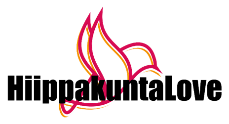 16:30	Aika majoittua18:00	Toivon ilta = 			työtovereita ajatellen ja yllättäen, toivelauluja ja toivon sanoja			Juontajina Laura Siltala ja Arto Myllärinen			HiippakuntaLoveband kapellimestarina Pekka Nyman19:30	Juhlaillallinen ja iltasiunausTorstai 30.9.202109:00	Aamurukous	Konsertti- ja kongressitalo Mikaeli 09:30	Toivon historian lyhyt oppimäärä			historioitsija, kirjailija Teemu Keskisarja kommenttipuheenvuoro hiippakuntadekaani Marko Marttila11:15	Lounas13:00	Toivon pitkä tulevaisuus – päätöstilaisuus			mm. Miikka Kallio Duo, Mikke ja Elli tunnustuspalkinto14:15	Matkakahvi